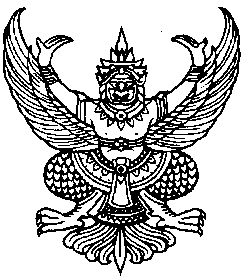 ประกาศองค์การบริหารส่วนตำบลเขาไพรเรื่อง  กำหนดสมัยประชุมสามัญประจำปี พ.ศ.2563และกำหนดวันเริ่มสมัยประชุมสามัญประจำปีสมัยแรกของปีถัดไป............................................................................................		อาศัยอำนาจตามความในมาตรา 53 แห่งพระราชบัญญัติสภาตำบลและองค์การบริหารส่วนตำบล พ.ศ.2537 แก้ไขเพิ่มเติม (ฉบับที่ 6) พ.ศ.2552 ประกอบกับข้อ 11 (3) และข้อ 21 แห่งระเบียบกระทรวงมหาดไทย ว่าด้วยข้อบังคับการประชุมสภาท้องถิ่น พ.ศ.2547 แก้ไขเพิ่มเติมถึง (ฉบับที่ 2) พ.ศ.2554 เมื่อสภาท้องถิ่นมีมติแล้วให้ประธานสภาท้องถิ่นทำประกาศของสภาท้องถิ่นพร้อมทั้งปิดประกาศไว้ในที่เปิดเผย ณ สำนักงานองค์กรปกครองส่วนท้องถิ่นสภาองค์การบริหารส่วนตำบลเขาไพร ได้มีมติกำหนดสมัยประชุมสามัญประจำปี พ.ศ.2563 และกำหนดวันเริ่มสมัยประชุมสามัญประจำปี สมัยแรกของปีถัดไป และมีกำหนดกี่วัน เมื่อวันที่ 25 กุมภาพันธ์ พ.ศ.2563 ไว้รวม 4 สมัย ดังนี้1.สมัยประชุมสามัญ สมัยที่ 2 ตั้งแต่วันที่ 13-27 พฤษภาคม 2563 มีกำหนด 15 วัน2.สมัยประชุมสามัญ สมัยที่ 3 ตั้งแต่วันที่ 13-27 สิงหาคม    2563 มีกำหนด 15 วัน3.สมัยประชุมสามัญ สมัยที่ 4 ตั้งแต่วันที่ 13-27 ธันวาคม    2563 มีกำหนด 15 วันกำหนดสมัยแรกของปี พ.ศ.2564 ดังนี้4.สมัยประชุมสามัญ สมัยที่ 1 ตั้งแต่วันที่ 13-27 กุมภาพันธ์ 2564 มีกำหนด 15 วัน		จึงขอประกาศให้ทราบโดยทั่วกันประกาศ ณ วันที่  25 เดือน กุมภาพันธ์ พ.ศ.2563                                              (ลงชื่อ) นายอุทิศ  สุขคล้าย                                                      (นายอุทิศ  สุขคล้าย)                                         ประธานสภาองค์การบริหารส่วนตำบลเขาไพร